Dirección web para búsqueda de jurisprudencia: http://nexuspj.poder-judicial.go.cr/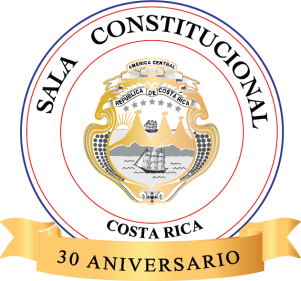 Sala ConstitucionalGarante de la dignidad, los derechos y libertad de las personas Sentencias relevantes de la Sala Constitucional- JUNIO 2019Sentencias relevantes de la Sala Constitucional- JUNIO 2019Número de sentencia:2019-0076902019-007690Fecha de resolución:03 de mayo 03 de mayo Temática:AmbienteAmbienteTipo de asunto:Recurso de amparoRecurso de amparoResumen:Se ordena a varias instituciones públicas iniciar el proceso de saneamiento y eliminación de residuos de plaguicidas de las fuentes de agua que abastecen a las comunidades de Veracruz de San Carlos.Se ordena a varias instituciones públicas iniciar el proceso de saneamiento y eliminación de residuos de plaguicidas de las fuentes de agua que abastecen a las comunidades de Veracruz de San Carlos.Número de sentencia:2019-0097482019-009748Fecha de resolución:31 de mayo de 201931 de mayo de 2019Temática:EducaciónEducaciónTipo de asunto:Recurso de amparoRecurso de amparoResumen:Se ordena al MEP tramitar el beneficio de transporte escolar requerido para los estudiantes de Cindea de Bebedero; se indica que la falta de presupuesto no es un eximente para brindar el beneficio.Se ordena al MEP tramitar el beneficio de transporte escolar requerido para los estudiantes de Cindea de Bebedero; se indica que la falta de presupuesto no es un eximente para brindar el beneficio.Número de sentencia:2019-0093812019-009381Fecha de resolución:24 de mayo24 de mayoTemática:InformaciónInformaciónTipo de asunto:Recurso de amparoRecurso de amparoResumen:La entrega de datos personales de funcionarios se debe hacer en estricta observancia de lo establecido en la Ley de Protección de Datos.La entrega de datos personales de funcionarios se debe hacer en estricta observancia de lo establecido en la Ley de Protección de Datos.Número de sentencia:2019-0092872019-009287Fecha de resolución:24 de mayo24 de mayoTemática:Personas en situación de vulnerabilidadPersonas en situación de vulnerabilidadTipo de asunto:Recurso de AmparoRecurso de AmparoResumen:Ministerio de Hacienda exige requisito para compra de vehículo a una persona con discapacidad, un trámite que el Poder Judicial señala que no es necesario (proceso de actividad judicial no contenciosa de salvaguardia). Ministerio de Hacienda exige requisito para compra de vehículo a una persona con discapacidad, un trámite que el Poder Judicial señala que no es necesario (proceso de actividad judicial no contenciosa de salvaguardia). Número de sentencia:2019-0097242019-009724Fecha de resolución:29 de mayo29 de mayoTemática:EducaciónEducaciónTipo de asunto:ConsultaConsultaResumen:Omisión legislativa en cuanto al presupuesto para educación; artículo 78 de la Constitución Política.Omisión legislativa en cuanto al presupuesto para educación; artículo 78 de la Constitución Política.Número de sentencia:2019-0092872019-009287Fecha de resolución:24 de mayo24 de mayoTemática:TránsitoTránsitoTipo de asunto:Recurso de AmparoRecurso de AmparoResumen:Se ordena el Conavi, en un plazo de nueve meses, reemplazar el puente sobre la quebrada Zapote y colocar barandas sobre el vado de quebrada Robles.Se ordena el Conavi, en un plazo de nueve meses, reemplazar el puente sobre la quebrada Zapote y colocar barandas sobre el vado de quebrada Robles.Número de sentencia:2019-0098712019-009871Fecha de resolución:31 de mayo31 de mayoTemática:Salud Salud Tipo de asunto:Recurso de amparoRecurso de amparoResumen:El amparado sufrió una caída que le produjo una quebradura en la clavícula derecha. Desde el °1 de mayo permanece hospitalizado en el centro médico recurrido, a la espera de una cirugía. No obstante, transcurrido un mes, no se ha practicado el procedimiento quirúrgico que necesita. Se da un plazo de tres días para su intervención. El amparado sufrió una caída que le produjo una quebradura en la clavícula derecha. Desde el °1 de mayo permanece hospitalizado en el centro médico recurrido, a la espera de una cirugía. No obstante, transcurrido un mes, no se ha practicado el procedimiento quirúrgico que necesita. Se da un plazo de tres días para su intervención. Número de sentencia:2019-0097472019-009747Fecha de resolución:31 de mayo31 de mayoTemática:Principio de justicia pronta y cumplidaPrincipio de justicia pronta y cumplidaTipo de asunto:Recurso de amparoRecurso de amparoResumen:Más de ocho meses después de haber recibido de la gestión, las autoridades del INDER no han resuelto sobre la solicitud de designación planteada a nombre de la Asociación de Desarrollo Integral del Territorio Indígena Cabécar de Bajo Chirripó. Se ordena resolver en plazo de un mes.Más de ocho meses después de haber recibido de la gestión, las autoridades del INDER no han resuelto sobre la solicitud de designación planteada a nombre de la Asociación de Desarrollo Integral del Territorio Indígena Cabécar de Bajo Chirripó. Se ordena resolver en plazo de un mes.Número de sentencia:2019-0102602019-010260Fecha de resolución:7 de junio7 de junioTemática:ViviendaViviendaTipo de asunto:Recurso de amparoRecurso de amparoResumen:Los recurrentes aducen que, desde el año 2012, tramitaron un bono para la vivienda a través de la Fundación Costa Rica Canadá; sin embargo, a pesar de haber cumplido los requisitos, este no ha sido formalizado. Se declara parcialmente con lugar el recurso, se condena a la Fundación para la Vivienda Rural Costa Rica Canadá al pago de las costas, daños y perjuiciosLos recurrentes aducen que, desde el año 2012, tramitaron un bono para la vivienda a través de la Fundación Costa Rica Canadá; sin embargo, a pesar de haber cumplido los requisitos, este no ha sido formalizado. Se declara parcialmente con lugar el recurso, se condena a la Fundación para la Vivienda Rural Costa Rica Canadá al pago de las costas, daños y perjuiciosNúmero de sentencia:2019-0103132019-010313Fecha de resolución:7 de junio7 de junioTemática:EducaciónEducaciónTipo de asunto:Recurso de AmparoRecurso de AmparoResumen:Estudiantes del Liceo Rural de Río Grande de Paquera reciben lecciones en instalaciones que no reúnen las condiciones mínimas y adecuadas para albergar un centro educativo. Se ordena al MEP realizar todas las actuaciones que estén dentro del ámbito de sus competencias para que, en el plazo de seis meses, se brinde una solución efectiva a los problemas de infraestructuraEstudiantes del Liceo Rural de Río Grande de Paquera reciben lecciones en instalaciones que no reúnen las condiciones mínimas y adecuadas para albergar un centro educativo. Se ordena al MEP realizar todas las actuaciones que estén dentro del ámbito de sus competencias para que, en el plazo de seis meses, se brinde una solución efectiva a los problemas de infraestructura